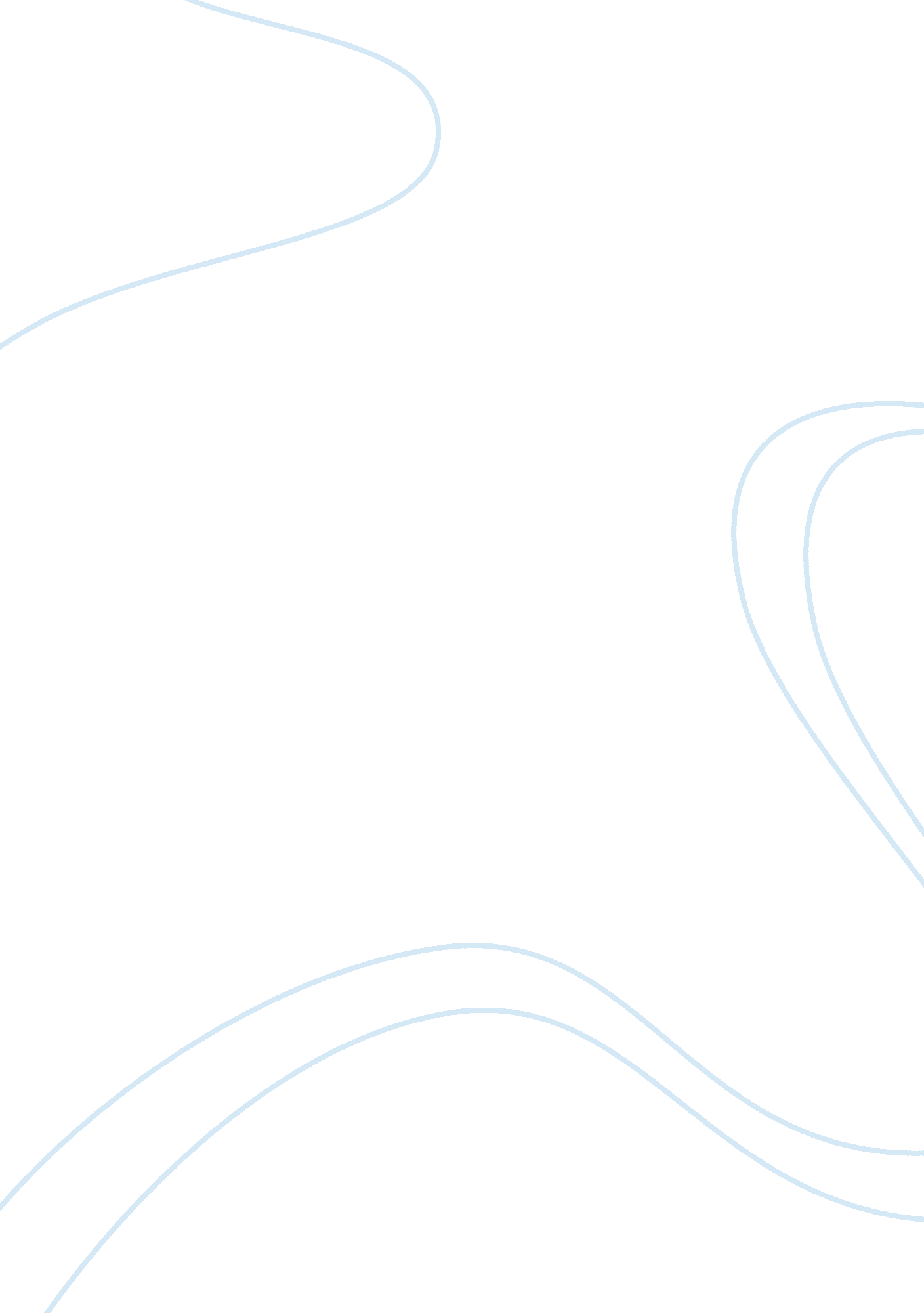 Case study on ccdBusiness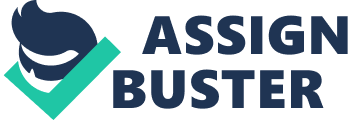 CCD Case Study: Acharge-coupled deviceis the general name of the class of semiconductor devices, which uses the technology of the controlled shifting of the charge in the semiconductor. The brightest representative of the charge-coupled devices is the CCD matrix. The device has quite a simple way of work: the electric potential is read with the help of the method of shifting the charge from one element to the other. The charge-coupled device was invented in 1969 by the two scientists who worked in the sphere of picture phone and developed semiconductor bubble memory. They connected these two fields of research and called the new one – the charge bubble device. The scientists found out that the device could achieve the charge due to the photoelectric effect, that means they could achieve the picture with the help of electrons. The value of CCD is very high, because it provoked the development of the high-quality color photo cameras which can be used by individuals and for the scientific purposes; for example, the device is widely used in astronomy in the powerful telescopes which investigate the space around and deliver the shot pictures to the scientists for the analysis. The process of case study writing can not be called an easy one, because one should possess deep knowledge on the topic and well-developed writing skills. In order to get to know about the topic better a student should read a lot and use only the trustworthy sources. It is reasonable to read high-quality books, scientific journals, periodicals, encyclopedias and articles in the Internet to collect enough data for the research. One should remember that a case study is a kind of a puzzle which requires professional solution and demonstration of the student’s critical thinking skills. A successful CCD case study should be informative, interesting, logically-composed and well-analyzed. A student is expected to research the suggested problem for the analysis and understand what factors have caused it. One should also pay attention to the case site and analyze the consequences of the problem. After that one should brainstorm interesting and effective solutions to the problem which will demonstrate the student’s professional skills. The best method to complete a good case study is to take advantage of the Internet and free examples of papers which can be found there. A free sample case study on CCD prepared by the experienced writer can be very helpful for every student who has troubles with the process of writing. It is fairly reasonable to take advantage of a free example case study on CCD and improve one’s knowledge on the most typical ways and standards of the analysis of the topic and formatting of the paper. 